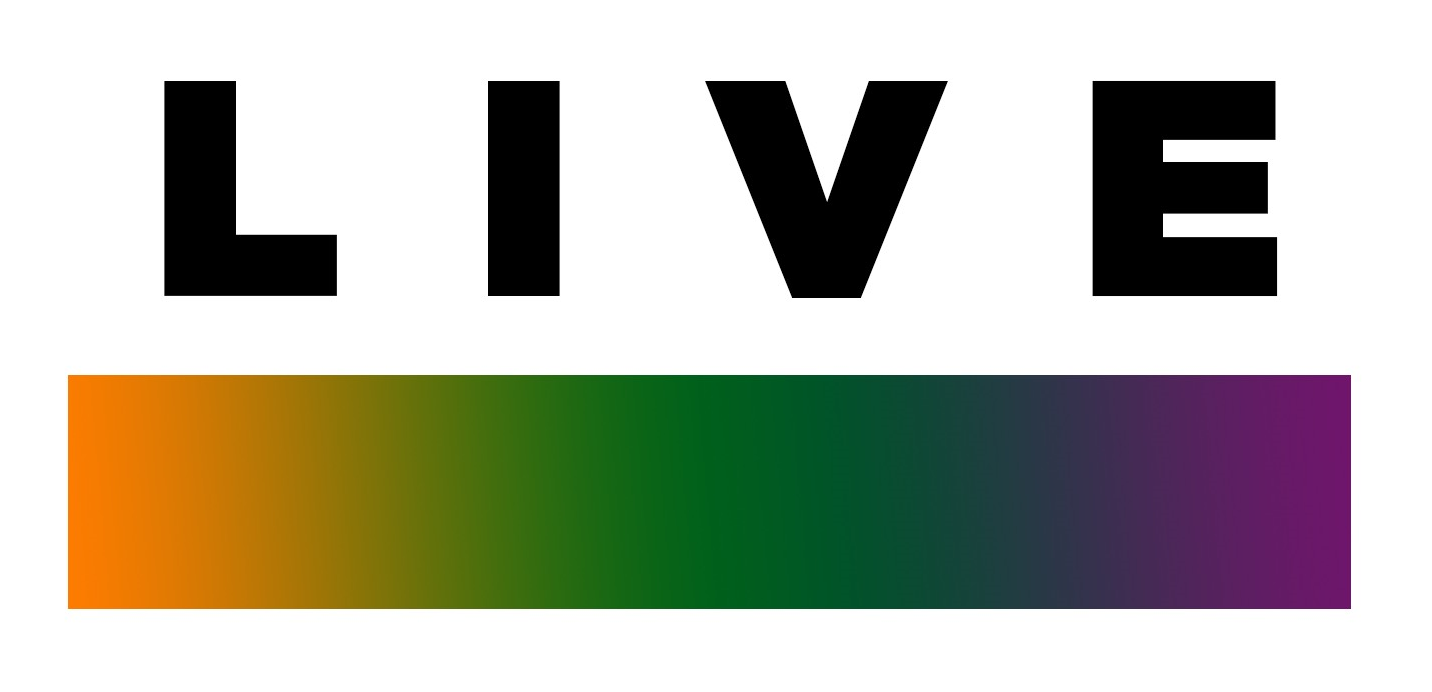 Hey Guys,We are excited to announce that Freshman & Explorers Camp is coming soon! We are looking forward to being with you in camp. We have so many things planned with you in mind and we are praying that this week is the greatest week of your lives! We have a great line-up of things to do and we are super excited about our theme for this year’s camp. Our theme is: ‘LIVE’! Together we are going to spend the week learning how to LIVE for Jesus! Here is a rundown of the special days:	MONDAY – SUPERHERO DAY	TUESDAY – MISMATCH DAY 	WEDNESDAY – CAMP T-SHIRT (CAMP PICTURE)	THURSDAY – TEAM DAY (SUPPORT YOUR FAVORITE TEAM)	FRIDAY – LIVE OUT LOUD (WEAR YOUR LOUDEST OUTFIT)Your week is going to go as follows: Great teachers with great lessons in store for you!				Wonderful Worship to glorify our Savior!				Amazing people bringing the Word of God for you!				Fun Water Day activities,				Great Arts & Crafts to do			AND SO MUCH MORE………..How can you get in on all the action?  Get your applications & your deposits in soon so we can get you on THE LIST! The tuition for camp is $150. Your applications must be in by May 27 with a $10 deposit to secure your spot! As you can see we are anticipating a great week! We cannot wait to see you!WENDY & JOHNATHAN BROWNDirectors for Freshman & Explorers Camp